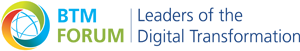 Business Technology Management Accreditation CouncilTeam Visit ScheduleSuggested times are flexible and can be changed to accommodate the institution's needs. Titles refer to generically used terms for certain positions and reflect an area of responsibility. The visitation team request a meeting room where they can have their private meetings during the visit and also meet with the faculty. The final agenda needs to be available to the team at least 4 weeks prior to the visit and accompany the completed educational questionnaire.Day One Day Two ItemSuggested TimeRoom NumberIndividual(s) Name(s)Meeting with Program Head (or equivalent)9:00 a.m. - 9:30 a.m.Tour of Campus (including computer centre and laboratories)9:30 a.m. - 10:15 a.m.Meeting with Program Faculty  
*The timing of this meeting will depend on the number of faculty.
* Faculty meetings should be set up in groups of two, three or four 
* Department with large faculties should set up groups of five or six
* Approx. 20 minutes should be allocated per group of faculty.10:15 a.m. - 11:15 a.m.Team Review of Teaching Materials11:15 a.m. - 12:00 noonStudents - Lunch Interview
* Prior to the visit the team should be provided with a list of students from each year. The team will then make the selection and provide the Department with the names of the individuals they wish to meet with.12:00 - 1:15 p.m.Meeting with Support Faculty (i.e. markers, T.A. etc.) 1:15 p.m. - 1:45 p.m.Team Review of Curriculum1:45 p.m - 2:15 p.m.Meetings with senior administrators (approx. 15 to 20 minutes max. per person)
Examples:
Dean (or equivalent)
Associate Dean (or equivalent)
Undergraduate Chair (or equivalent)
Curriculum Chair (or equivalent)
Anyone else the school deems appropriate2:15 p.m. - 4:00 p.m.First Day debriefing with Program Head to check for factual findings4:00 p.m. - 4:30 p.m.End of Visit Day One4:30 p.m.ItemSuggested TimeMeeting with Program Head 9:00 a.m. - 9:15 a.m.Meeting with Registration/Admissions/Student Support9:15 a.m. - 10:00 a.m.Team Meeting with Graduates
(this can either be arranged as a face-to-face meeting or via a conference call. Prior to the visit the team is provided with a list of graduates. The team then chooses whom they wish to meet with and the school contacts these individuals)10:00 a.m. - 11:00 noonTeam meeting with administrative and technical support staff11:00 a.m. - 11:30 a.m.Team Break (or meetings with individuals not available during other times)11:30 p.m. – 12:30 p.m.Lunch and Meeting with Advisory Committee members (this can either be arranged as a face-to-face meeting or via a conference call. The team needs to meet with a minimum of 3 (or more) members of the program's Advisory Committee12:30 p.m. – 1:30 p.m.Tour of Library and meeting with Librarians1:30 p.m. - 2:00 p.m.Team Review and Drafting of Initial Findings2:00 p.m. - 3:45 p.m.Final Debriefing with Program Head3:45 p.m. - 4:15 p.m.End of Accreditation Visit4:15/30 p.m.